29 сентября - Всемирный день сердца (World Heart Day)Гимнастика, физические упражнения,
ходьба должны прочно войти в
повседневный быт каждого, кто хочет
сохранить работоспособность, здоровье,
полноценную и радостную жизнь.
Гиппократ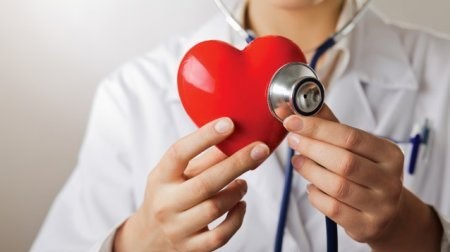 Всемирный день сердца (World Heart Day), отмечаемый ежегодно 29 сентября, впервые был организован в 1999 году по инициативе Всемирной федерации сердца. Эту акцию поддержали Всемирная организация здравоохранения (ВОЗ), ЮНЕСКО и другие значимые организации. Первоначально День проводился в последнее воскресенье сентября, а с 2011 года у него фиксированная дата - 29 сентября. Цель введения новой даты — повысить осознание в обществе опасности, которая вызвана эпидемией сердечно-сосудистых заболеваний в мире, а также инициировать всеобъемлющие профилактические меры в отношении ишемической болезни и мозгового инсульта во всех группах населения. Всемирный день сердца проводится под девизом «Сердце для жизни». В партнерстве с ВОЗ Всемирная федерация сердца проводит мероприятия более чем в 100 странах. В программу Дня сердца входят массовые проверки здоровья, публичные лекции, спектакли, научные форумы, выставки, концерты, фестивали, организованные прогулки и спортивные состязания. И каждый год мероприятия, проходящие в рамках Дня сердца, посвящены определенной теме, связанной со здоровьем сердца. В настоящее время сердечно-сосудистые заболевания являются главной причиной смерти в мире: ежегодно они уносят более 17 миллионов человеческих жизней. Факторы риска возникновения сердечно-сосудистых заболеваний и инсульта включают повышенные кровяное давление, уровень холестерина и глюкозы в крови, курение, недостаточное потребление овощей и фруктов, повышенный вес, ожирение и физическую инертность.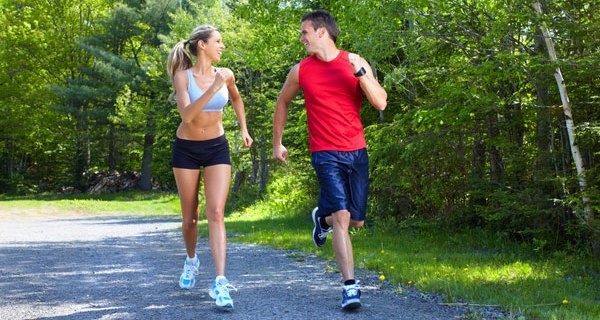 Кстати, нездоровый образ жизни, который приводит к развитию сердечно-сосудистых заболеваний, чаще всего формируется в детском и подростковом возрасте, а с возрастом риск сердечно-сосудистых заболеваний только повышается. Поэтому профилактику следует начинать с самого детства. И помимо здорового образа жизни, в современном обществе необходимо развивать и культуру здоровья, которая включает и регулярное медицинское наблюдение для раннего выявления заболеваний и факторов риска их развития, и навыки борьбы со стрессом, и приемы сохранения здоровья в условиях агрессивной окружающей среды и ухудшения экологической ситуации. По данным Всемирной федерации сердца, 80% случаев преждевременной смерти от инфарктов и инсультов можно предотвратить, если вести здоровый образ жизни, контролировать употребление табака, питание и физическую активность.УЗ «Дятловская ЦРБ» врач общей практики Сильчук И.И.